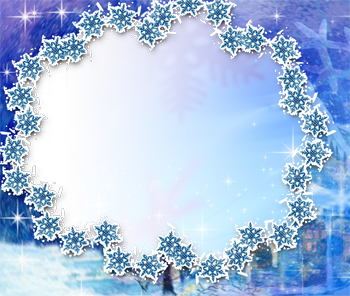                                                                Санки                                                            Покатились санки по лесной полянке,  И вот так, и вот так покатились санки.                                       Покачались санки на лесной полянке,                                       И вот так, и вот так покачались санки.Закружились санки на лесной полянке,   И вот так, и вот так закружились санки.                                       Вверх и вниз, вверх и вниз, быстро едут санки,                                       И вот так, вверх и вниз по лесной полянке.Вдруг все санки набок хлоп, мы попадали в сугроб!Встали все на ножки, отряхнули шубку,                                                           Отряхнули ножки, отряхнули ушки,                                                           И вот так, и вот так, отряхнули ушки.                                       Покатились санки прочь с лесной полянки,                                       Все домой, все домой прикатились санки,Больше в санки не садись, с этой горки не катись.